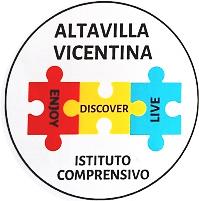 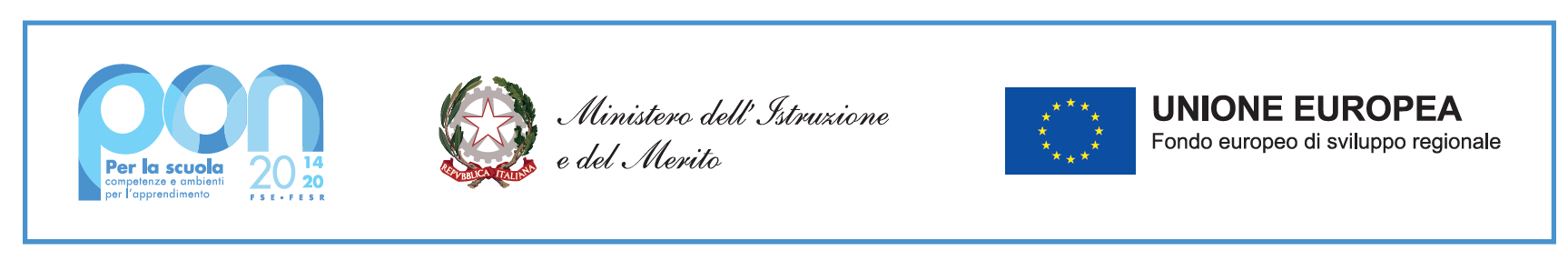 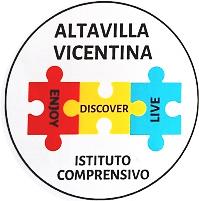 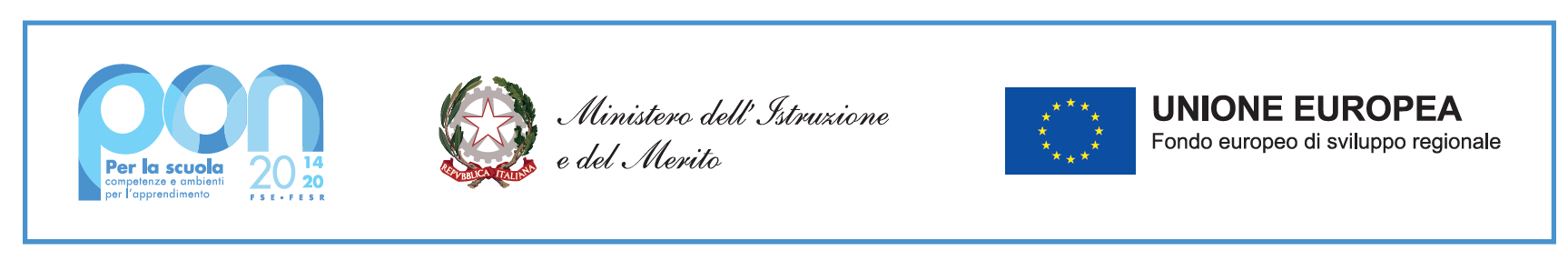 MODELLO DI AUTORIZZAZIONE ALL’USCITA ANTICIPATA/ENTRATA POSTICIPATA PER ALUNNI CHE NON SI AVVALGONO DELL’INSEGNAMENTO DELLA RELIGIONE CATTOLICA E CHE SCELGONO L’OPZIONE DI NON PRESENZA NEI LOCALI SCOLASTICIAlla Dirigente Scolastica dell’I. C. MARCONI di Altavilla VicentinaI	sottoscritti	,	,genitori/tutori/esercenti la responsabilità genitoriale dell’alunno/a	iscritto/a	alla classe            sezione           plesso	, a seguito della SCELTA DI NON AVVALERSI DELL’INSEGNAMENTO DI RELIGIONE CATTOLICA E DELL’OPZIONE DI NON PRESENZA NEI LOCALI SCOLASTICI, effettuata all’atto dell’iscrizione e per l'intera durata del corso di studi, visto l’orario definitivo di classe per l’anno scolastico in corso DICHIARANOsotto la propria responsabilità che l’alunno/a ________________ ha un grado di maturità tale da consentirgli di effettuare in autonomia il percorso casa-scuola in sicurezza; che il percorso casa-scuola non presenta profili di particolare pericolosità rispetto al tipo di strade ed al traffico presente.Inoltre,AUTORIZZANOl’Istituzione scolastica a far sì che l’alunno/a ________________, non frequentando l’ora di religione cattolicapossa uscire il	alle ore  	 (non frequenza ultima di ora di lezione)possa entrare il	alle ore 	 (non frequenza prima ora di lezione)La presente autorizzazione, se non esplicitamente revocata è valida per la   durata dell'intero anno scolastico in cui è richiesta.Altavilla Vicentina, 	Firma (per esteso e leggibile) degli esercenti la responsabilità genitorialiQualora risulti impossibile acquisire il consenso scritto di entrambi i genitori/tutori, si raccomanda di sottoscrivere la seguente dicitura:“Il sottoscritto, consapevole delle conseguenze amministrative e penali per chi rilasci dichiarazioni non corrispondenti a verità, ai sensi del DPR 245/2000, dichiara di aver effettuato la scelta/richiesta in osservanza delle disposizioni sulla responsabilità genitoriale di cui agli art. 316, 337 ter e 337 quater del codice civile, che richiedono il consenso di entrambi i genitori”.In fede: (firma del solo genitore/tutore dichiarante) ______________________________________